UNC Board of GovernorsOverview:Policy-making body legally charged with "the general determination, control, supervision, management, and governance of all affairs of the constituent institutions." Elects the president, who administers the University. 32 voting members of the Board of Governors are elected by the General Assembly for four-year terms. Special members are non-voting members with varying terms (ex: UNC ASG) 2012 Meetings:	January 13, 2012	February 10, 2012	March 6, 2012	April 13, 2012	June 15, 2012	July 10, 2012 (teleconference, administrative)	August 10, 2012	September 14, 2012	October 11, 2012	November 9, 2012Financial Aid Discussion:Financial aid discussion occurred on April 13, 2012 & June 15, 2012Vote/decision-making for financial aid will occur on August 10, 2012Recent BOG Press: All three elected positions are now held by Republicans from the Triangle area. Their terms started on July 1: Peter Hans beat Paul Fulton for President Frank Grainger beat Jim Deal for Vice ChairAnn Goodman was elected unanimously Hans previously served as Vice Chair of the BOGHans says he will operate in a bipartisan manner and focus on controlling rates of tuition costs and allocating resources effectively in tough economic timesOutgoing Chair Hannah Gage said that more NC businesses need to support the BOGHans supported a move to review UNC AFAM department Brent Barringer resigned from the BOG in late July to “devote more time to his family” COMMITTEESAuditBudget and FinanceEducational Planning, Policies, and ProgramsPersonnel and TenurePublic AffairsUniversity GovernancePeter D. Hans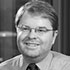 Board of Governors, Chairman, Term 2011 - 2015Educational Planning, Policies, and Programs Committee4185 English Garden WayRaleigh, NC 27612Phone: (919) 329-3815Email: peter.hans@nelsonmullins.com Occupation: Senior Policy Advisor Nelson Mullins Riley & Scarborough LLP 

Education: B.A., Political Science, 1991, UNC-Chapel Hill 

Family: Married to Julie Hans 

Major Educational/Elective Offices: former Vice Chair and Policy Committee Chair of the N.C. State Board Community Colleges; member Urban Ministries of Wake County Board; former Senior Policy Advisor to U.S. Senators Lauch Faircloth, Elizabeth Dole, and Richard Burr.H. Frank Grainger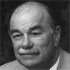 Board of Governors, Vice Chairman, Term 2011 - 2015Public Affairs CommitteeUniversity Governance CommitteePost Office Box 386Cary, NC 27512Phone: (919) 467-1599Email: renee@fairproductsinc.comOccupation: BusinessmanEducation: Agricultural-Chemical Program, Wayne County Community CollegeFamily: Married to Judi Keever Grainger with two childrenMajor Educational/Elective Offices: member and Chairman of Government Affairs Tobacco Growers Association of North Carolina; former member North Carolina State University College of Education and Psychology Advisory Board; former member NCSU Parks Scholarship Board; former member N.C. Grange-Tobacco Executive Board; member Southern Crop Protection Association Board; former Chairman Economic Development Coalition 2000.Ann B. Goodnight
Board of Governors, Secretary, Term 2011 - 2015 
Educational Planning, Policies, and Programs Committee
SAS Campus Drive
Cary, NC 27513
Phone: (919) 531-0157 

Email: ann.goodnight@sas.com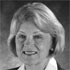 Occupation: Community volunteer and businesswoman 

Education: B.A., Political Science, 1968, North Carolina State University 

Family: Married to Jim Goodnight with three children 

Major Education/Elective Offices: former trustee of North Carolina State University; co-founder/board member of Cary Academy; board member of N.C. Public School Forum, N.C. New Schools Project and The Greater Raleigh Chamber of Commerce; Chair of YMCA We Build People Campaign; trustee of N.C. Museum of Art; Advisory Member of William & Ida Friday Institute, North Carolina State University; trustee of Wake Education Partnership; former Chair of John Rex Endowment.W. Louis Bissette, Jr.
Board of Governors, Term 2011 - 2015 
Audit Committee, Vice Chair
Budget and Finance Committee
Post Office Box 3180
Asheville, NC 28802-3180
Phone: (828) 254-8800 

Email: lbissette@mwbavl.com 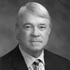 Occupation: Attorney 

Education: B.A., History, Wake Forest; J.D. UNC-Chapel Hill School of Law; M.B.A. University of Virginia 

Family: Married to Sara Oliver Bissette with two children 

Major Educational/Elective Offices: former Mayor of Asheville; former President Asheville Area Chamber of Commerce; former Chairman WNC Development Association; former Secretary Mission-St. Josephs Health System; former Vice Chairman Blue Ridge Parkway Foundation; former Chairman Western Carolina Industries; former President N.C. Arboretum Society; former Vice Chairman Buncombe County Economic Development Commission; former Chairman Asheville Merchant's Corp; former Chairman Forest Commercial Bank.John M. Blackburn
Board of Governors, Term 2009 - 2013 
Audit Committee
Budget and Finance Committee, Vice Chair
Post Office Box 218
Linville, NC 28646
Phone: (828) 733-4311 

Email: maedog@bellsouth.net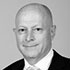 Occupation: Resort Manager 

Education: B.A., Economics, King College; MBA, Virginia Polytechnic Institute and State University 

Major Educational/Elective Offices: former Chairman Appalachian State University Board of Trustees; former Chairman Appalachian Regional Healthcare; former Chairman Cannon Memorial Hospital; Executive Committee member Crossnore School, Inc; former Vice Chairman Avery County YMCA; President Linville Foundation; former Chairman Can Scholars Program Avery County.Peaches Gunter Blank
Board of Governors, Term 2009 - 2013 
Educational Planning, Policies, and Programs Committee, Secretary
Public Affairs Committee, Vice Chair
1001 Greenwich Park
Nashville, TN 37215
Phone: (615) 292-1787 

Email: pgb0902@aol.com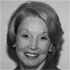 Occupation: Businesswoman 

Education: B.A. Political Science and M.A. Public Administration, North Carolina State University. 

Family: One daughter 

Major Educational/Elective Offices: former Chair of North Carolina State University Board of Trustees; former Deputy Governor of Tennessee; member of N.C. Higher Education Bond Oversight Committee; former Chair of Tennessee Higher Education Commission; former member of Southern Regional Education Board; former Chair NCSU Endowment Board; former member of NCSU Board of Visitors; former member of North Carolina State University Chancellor's Search Committee.Laura W. Buffaloe
Board of Governors, Term 2009 - 2013 
Educational Planning, Policies, and Programs Committee
109 Glenn Wayne Road
Roanoke Rapids, NC 27870
Phone: (252) 535-4918 

Email: lbuff@embarqmail.com (Fewer Details)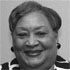 Occupation: Retired educator 

Education: B.S., Business Education, 1965, Elizabeth City State University; M.S. Business Education, 1981, North Carolina Central University; CAGS 1989; Ed.D., 1996; Junior and Community College Education, Virginia Polytechnic Institute and State University. 

Family: Two children 

Major Educational/Elective Offices: member of the National Association of University Women; former member of Roanoke Valley Chamber of Commerce Board; former member of N.C. Community College System Curriculum Review Committee Board; member, Halifax County School System of Care/Families Supporting Families Study Circle for Schools and Communities Working Together; member, Halifax County Schools Facilities Task Force.Cameron Carswell
Board of Governors, Ex Officio Member 
Educational Planning, Policies, and Programs Committee, term ends 2013
UNC Association of Student Governments
140 Friday Center Drive
Chapel Hill, NC 27517
Phone: (919) 843-6744 

Email: president@uncasg.org (Fewer Details)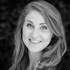 Education: Current Full-Time Undergraduate Student, B.S. Psychology and Criminal Justice, Appalachian State University 

Educational/Elective Offices: UNCASG President; former SGA Executive Cabinet Director of Civic Engagement; former SGA Elections Director of Communication (2011) and Campaign Manager (2012) former ASG delegate; former Casting Bread Ministries Board of Directors Representative; Crisis Assistance Ministries Volunteer; ASU Arts and Cultural Programs Advisory Committee Member; PSI Chi National Honors Society Communication Director.Bill Daughtridge, Jr.
Board of Governors, Term 2009 - 2013 
University Governance Committee, Chair
Post Office Box 593
Rocky Mount, NC 27802
Phone: (252) 442-5526 x238 

Email: billd@daughtridgeenergy.com 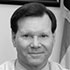 Occupation: Businessman 

Education: B.S. and M.B.A., UNC-Chapel Hill 

Family: Married to Partha Daughtridge with two children 

Major Educational/Elective Offices: served three-terms in the North Carolina House of Representatives-District 25; former President Area Seven (VA and NC) on the Southern Region Board of Directors for the Boy Scouts of America; former member of the North Carolina Travel and Tourism Board, the Nash County Board of Travel & Tourism, Carolinas Gateway Partnership, and the Rocky Mount Community Foundation; former President North Carolina Petroleum Marketers Association; former member of the Board of Directors of the Rocky Mount Area Chamber of Commerce; former President Rocky Mount Area United Way.Walter C. Davenport
Board of Governors, Term 2009 - 2013 
Audit Committee, Chair
Budget and Finance Committee
4929 Harbour Towne Drive
Raleigh, NC 27604
Phone: (919) 255-1489 

Email: wcdavenport@nc.rr.com 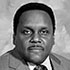 Occupation: Certified Public Accountant 

Education: B.A., Business Administration, Morehouse College in Atlanta 

Major Educational/Elective Offices: former Chair Elizabeth City State University Board of Trustees; member of the American Institute of Certified Public Accountants (AICPA), the North Carolina Association of Certified Public Accountants; served on the AICPA Minority Recruitment and Equal Opportunity Committee and AICPA Board of Examiners; former President and member of the North Carolina State Board of CPA Examiners; former board member of Duke Raleigh Hospital and the Hospital Alliance for Community Health; board member of the National Association of State Boards of Accountancy, local BB&T Advisory, United Way of the Greater Triangle and N.C. Center for Nonprofits James M. Deal, Jr.
Board of Governors, Term 2009 - 2013 
Educational Planning, Policies, and Programs Committee, Chair
Post Office Box 311
Boone, NC 28607
Phone: (828) 264-4734 

Email: jdeal@dealmoseley.com (Fewer Details)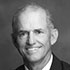 Occupation: Attorney 

Education: B.A., Political Science, Appalachian State University; J.D., UNC-Chapel Hill School of Law 

Family: Married to Shelia Deal with four children 

Major Educational/Elective Offices: former Chairman Appalachian State University Board of Trustees; former Chairman Watauga County Commissioner; former member Appalachian Regional Healthcare System Board of Trustees; member Watauga County Board of Elections; former Chairman Watauga County Board of Education; member North Carolina Planned Giving Council Board. Phillip R. Dixon
Board of Governors, Term 2009 - 2013 
Personnel and Tenure Committee, Chair
110 East Arlington Blvd.
Greenville, NC 27858-5012
Phone: (252) 355-8100 

Email: phildixon@daglawyers.com 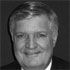 Occupation: Attorney (Mediator, Arbitrator) 

Education: B.S., Business Administration, 1971, East Carolina University; J.D., UNC-Chapel Hill School of Law 

Family: Married to Mamie Dixon with three children 

Major Educational/Elective Offices: former Chairman East Carolina University Board of Trustees; former Chairman Pitt Community College Board; former member UNC School of Government Foundation Board; member East Carolina University Advisory Council School of Medicine; former member N.C. Citizens for Business and Industry Board; former Chairman N.C. Center for Public Policy Research Board; former Chairman of Education Law Section, N.C. Board Association; former President of East Carolina University Alumni Association and East Carolina University Educational Foundation, Inc; former President Greenville - Pitt County Chamber of Commerce; President and Campaign Chairman Pitt County United Way; Wachovia Bank Advisory Board.Fred N. Eshelman
Board of Governors, Term 2011 - 2015 
Audit Committee
Budget and Finance Committee
300 N. Third Street
Suite 110
Wilmington, NC 28401
Phone: (910) 558-6885 

Email: Fred.Eshelman@Furiex.com 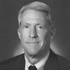 Occupation: Corporate Executive, Pharmaceuticals 

Education: Chemistry, High Point University; B.S. in Pharmacy, UNC-Chapel Hill; Ph.D. in Pharmacy, University of Cincinnati; Clinical Pharmacy Residency, Cincinnati General Hospital; OPM, Harvard Business School 

Family: Married to April Eshelman with two daughters 

Major Educational/Electives Offices: former member University of North Carolina at Wilmington Board of Trustees; member Dean's Research Advisory Committee, University of Wyoming School of Pharmacy; Chairman Board of Visitors UNC Eshelman School of Pharmacy, UNC-Chapel Hill; former member Board of Visitors, University of Cincinnati School of Pharmacy; former Adjunct Assistant Professor, UNC-Chapel Hill School of Pharmacy; former Clinical Assistant Professor, University of Illinois School of Pharmacy; member American Society for Clinical Pharmacology & Therapeutics; former Chairman Association of Clinical Research Organizations.John C. Fennebresque
Board of Governors, Term 2011 - 2015 
Personnel and Tenure Committee
Public Affairs Committee
201 N. Tryon Street
Suite 3000
Charlotte, NC 28202
Phone: (704) 373-8989 

Email: jfennebresque@mcguirewoods.com 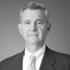 Occupation: Attorney 

Education: B.A., UNC-Chapel Hill; J.D., Vanderbilt University Law School 

Family: Married to Frances Fennebresque with four children 

Major Educational/Elective Offices: member Thompson Child and Family Focus; member Charlotte Mecklenburg Policy Foundation; former Vice Chairman, City of Charlotte Auditorium-Coliseum Convention Center; former Chairman Charlotte Regional Sports Commission; former Chairman Charlotte Latin School Board of Trustees.Dudley E. Flood
Board of Governors, Term 2009 - 2013 
Personnel and Tenure Committee
1408 Griffin Circle
Raleigh, NC 27610
Phone: (919) 832-7095 

Email: flood_dudley@bellsouth.net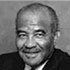 Occupation: Retired educator 

Education: B.A., Social Studies, 1954, North Carolina Central University; M.A. School Administration, 1969, East Carolina University; Ed.D., 1979, Duke University 

Major Educational/Elective Offices: former Associate State Superintendent of N.C. Department of Public Instruction; former Executive Director of N.C. Association of School Administrators; former Vice Chairman of North Carolina Central University Board of Trustees; member of Sigma Pi Phi Fraternity.Paul Fulton
Board of Governors, Term 2009 - 2013 
Budget and Finance Committee, Secretary
Public Affairs Committee
380 Knollwood Street
Suite 610
Winston-Salem, NC 27103
Phone: (336) 725-7994 

Email: paulfulton@triad.rr.com 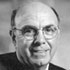 Occupation: Businessman 

Education: B.S., Business Administration, UNC-Chapel Hill 

Major Educational/Elective Offices: former Chairman UNC-Chapel Hill Board of Trustees; former member Winston-Salem State University Board of Trustees and National Chairman of the WSSU Leadership Centennial Campaign; former Dean Kenan-Flagler Business School, UNC-Chapel Hill; former member The Old Salem Board of Trustees; former Co-Chairman Carolina First Campaign; former Co-Chairman North Carolina Higher Education Bond Oversight Committee; former Chairman of the United Way of Forsyth County Campaign; founding Chairman of the local Tocqueville Society.Hannah D. Gage
Board of Governors, Term 2009 - 2013 
6046 Leeward Lane
Wilmington, NC 28409
Phone: (910) 790-9375 

Email: hgage@ec.rr.com 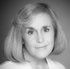 Occupation: Retired broadcast executive 

Education: B.A., Journalism, 1975, UNC-Chapel Hill 

Family: Married to Bill Gage with two children 

Major Educational/Elective Offices: former Chair UNC Wilmington Board of Trustees; member WHQR Public Radio Board, N.C. Coastal Land Trust Board; local Wachovia Bank Board; former member Southeastern N.C. Community Foundation Board, N.C. Association of Broadcasters, Wilmington Chamber of Commerce Board, Wilmington Rotary Club, St. John's Museum of Art Board and Wilmington Junior League Advisory Board.Thomas J. Harrelson
Board of Governors, Term 2011 - 2015 
Audit Committee
University Governance Committee
202 West Bay Street
Southport, NC 28461
Phone: (910) 457-5558 

Email: thomasharrelson@aol.com 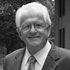 Occupation: Businessman 

Education: A.B., Economics, UNC-Chapel Hill; University of Rome, Economics and Language; M.B.A.- International Trade Wharton Graduate Division, University of Pennsylvania 

Family: Married to Julie Ann Harrelson, 2 children 

Major Educational/Elective Offices: former NCDOT Secretary; former NCDOT Deputy Secretary; former Chairman Environmental Management Commission; former Member N.C. House of Representatives; former Chairman Trustee Triangle Transit Authority; former Chairman of NCSU ITRE Council, Vestry St. Philips Church. James E. Holshouser, Jr.
Board of Governors, Emeritus Member 
Budget and Finance Committee
130 Longleaf Drive
Southern Pines, NC 28387
Phone: (910) 295-4250 

Email: lawyers@pinehurst.net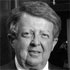 Occupation: Attorney 

Education: B.S., History, 1956, Davidson College; LL.B., UNC-Chapel Hill School of Law 

Family: One daughter 

Major Educational/Elective Offices: former Governor of North Carolina; former member N.C. House of Representatives; former trustee Saint Andrews Presbyterian College; former trustee Davidson College.G. Leroy Lail
Board of Governors, Term 2011 - 2015 
Educational Planning, Policies, and Programs Committee
2258 Highway 70 SE
Hickory, NC 28602
Phone: (828) 322-4825 x301 

Email: leroylail@hickoryfurniture.com 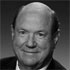 Occupation: Businessman 

Education: B.S., Business Administration, 1961, UNC-Chapel Hill 

Family: Married to Lynn Mull Lail with three children 

Major Educational/Elective Offices: former trustee of Lenior-Rhyne College; member Catawba County Champions of Education; member Brian Long Foundation Board; former member Hickory Metro Convention and Visitors Bureau; member Catawba Valley Hospitality and Tourism Alliance Board; former member N.C. Economic and Community Development Board; former Chairman Frye Regional Medical Center Board; former Chairman American Furniture Industry Hall of Fame.Mary Ann Maxwell
Board of Governors, Term 2011 - 2015 
Personnel and Tenure Committee, Secretary
Public Affairs Committee
616 Lake Shore Drive
Goldsboro, NC 27534
Phone: (919) 705-3219 

Email: amax2@suddenlink.net 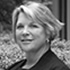 Occupation:Business owner 

Education: Salem College; B.S., Psychology, UNC-Chapel Hill 

Major Educational/Elective Offices: former staff U.S. House of Representatives; member North Carolina Aquarium Society; member UNC Women's Leadership Council; founding member Friends of Cape Lookout National Seashore; former member UNC-Chapel Hill Board of Visitors.Franklin E. McCain
Board of Governors, Term 2009 - 2013 
Audit Committee, Secretary
University Governance Committee, Vice Chair
8201 Reames Road
Charlotte, NC 28216
Phone: (704) 598-7737 
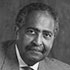 Occupation: Lecturer In Residence and Consultant 

Education: B.S. and M.A., North Carolina A&T State University; Management Science Certificate, North Carolina State University 

Family: Married to Bettye Davis McCain with three sons 

Major Educational/Elective Offices: former Chairman North Carolina A&T State University Board of Trustees; former member North Carolina Central University Board of Trustees; Elder Memorial Presbyterian Church; Chairman NAACP Legal Defense/Educational Fund; former Chairman Charlotte-Mecklenburg Black Political Caucus; Chairman Fighting Back Project; former Chairman Bond Campaign-Mecklenburg County; former Vice Chairman Bond Campaign City of Charlotte; former Chairman National Conference of Christians/Jews.W. Edwin McMahan
Board of Governors, Term 2011 - 2015 
Public Affairs Committee
University Governance Committee
5815 Westpark Drive
Charlotte, NC 28217
Phone: (704) 561-3402 

Email: emcmahan@littleonline.com 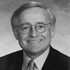 Occupation: Retired businessman 

Education: B.S., Industrial Relations, UNC-Chapel Hill 

Family: Married to Suzy McMahan. Three children 

Major Educational/Elective Offices: former member of the North Carolina House of Representatives; former member UNC Capital Needs Study Commission; former Chairman Charlotte Chamber of Commerce Economic Development; former member N.C. Center for Public Policy; former member N.C. Center for Business & Industry; former member Blumenthal Performing Arts Center. Charles H. Mercer, Jr.
Board of Governors, Term 2009 - 2013 
Personnel and Tenure Committee
Post Office Box 6529
Raleigh, NC 27628
Phone: (919) 877-3814 

Email: charles.mercer@nelsonmullins.com 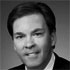 Occupation: Attorney 

Education: B.A., Political Science, 1969, UNC-Chapel Hill; J.D., 1974, University of Miami; LL.M., 1977, New York University; M.P.A., 1984, Harvard University 

Family: Married to Alene Mercer with two children 

Major Educational/Elective Offices: former member Louisburg College Board; member emeritus Duke University Divinity School Board of Visitors; former member Greater Raleigh Chamber of Commerce Board; former Chairman N.C. Property Tax Commission; former member N.C. State Banking Commission; former member N.C. Local Government Commission; former member N.C. Conference of the United Methodist Church Board.Fred G. Mills
Board of Governors, Term 2009 - 2013 
Budget and Finance Committee
Post Office Box 6171
Raleigh, NC 27628
Phone: (919) 755-9155 

Email: fgm@millsconstructionco.com 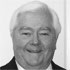 Occupation: Businessman, Developer 

Education: Attended UNC-Chapel Hill, Garner-Webb College; B.A., Business Administration, 1964, Wake Forest University 

Family: Two children 

Major Educational/Elective Offices: former Vice President N.C. Home Builders Association Board; Director National Association of Home Builders Board; President Cleveland County Home Building Association; member Gardner-Webb Bulldog Club Board; Vice President Cleveland County Board of Realtors; Chairman Battleground District Boy Scouts of America; Chairman Shelby Development Committee; Board of Advisors Cleveland Technical Institute; member N.C. Low Income Coalition Board; member Shelby Abuse Prevention Council Board; member Foundation for Good Business Board.Burley B. Mitchell, Jr.
Board of Governors, Term 2009 - 2013 
Personnel and Tenure Committee, Vice Chair
4301 City of Oaks Wynd
Raleigh, NC 27612
Phone: (919) 755-8166 

Email: bmitchell@wcsr.com 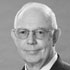 Occupation: Attorney 

Education: B.A., North Carolina State University; J.D., UNC-Chapel Hill; Doctor of Humane Letters, North Carolina State University; Doctor of Laws, Campbell University 

Family: Married to Mary Lou Mitchell with one daughter 

Major Educational/Elective Offices: former Chief Justice North Carolina Supreme Court; former Associate Justice; former North Carolina Secretary of Crime Control & Public Safety; former Judge North Carolina Court of Appeals; former District Attorney Tenth District; former Assistant Attorney General of North Carolina; member American Bar Association; former Vice President North Carolina Bar Association; former member NCSU Board of Trustees; former President NCSU Alumni Association.Hari H. Nath
Board of Governors, Term 2011 - 2015 
Audit Committee
Educational Planning, Policies, and Programs Committee
102 Loch Stone Lane
Cary, NC 27518
Phone: (919) 803-0478 

Email: hnath45@yahoo.com 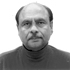 Occupation: Retired businessman 

Education: MSIE Operations Research, University of Missouri; B.E., Mining, University of Jodhpur, Rajasthan, India 

Family: Married to Kalpana Nath with two children 

Major Educational/Elective Offices: Chairman, Board of Advisors, The Carying Place-N.C. Profit Organization; member Planning Zoning Board, Town of Cary; member, Board of Advisors North Carolina Indian American Political Action Committee; former member Cary Central Rotary Club; former regional president Ekal Vidyalaya Foundation USA Inc.; former member Town of Cary Board of Adjustments; and former member Town of Cary Economic Development Commission.David M. Powers
Board of Governors, Term 2011 - 2015 
Public Affairs Committee, Secretary
University Governance Committee
130 Copperfield Place Court
Winston-Salem, NC 27106
Phone: (336) 741-2754 

Email: powersd@rjrt.com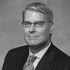 Occupation: Businessman, Corporate Consumer Products 

Education: B.S., Business Management, North Carolina State University; M.B.A., Campbell University 

Family: Married to Shreita Taylor Powers Irvin A. Roseman
Board of Governors, Term 2009 - 2013 
Public Affairs Committee, Chair
University Governance Committee, Secretary
1301 Medical Center Drive
Wilmington, NC 28401
Phone: (910) 762-1000 

Email: alroseman@endo.net 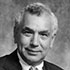 Occupation: Endodontist, Adjunct Professor Department of Endodontics, UNC School of Dentistry 

Education: B.S., 1964, UNC-Chapel Hill; D.D.S., 1967, UNC-Chapel Hill 

Family: Married to the former Patricia Morris with two children 

Major Educational/Elective Offices: former trustee UNC Hospitals; former Director New Hanover Regional Medical Center; New Hanover County Health Department; former Chairman Wilmington International Airport; founding member New Hanover Regional Medical Foundation; founding member N.C. Museum of Aviation.Richard F. "Dick" Taylor
Board of Governors, Term 2011 - 2015 
Audit Committee
Personnel and Tenure Committee
Post Office Box 111
Lumberton, NC 28359
Phone: (910) 739-1111 

Email: tarheel111@aol.com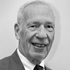 Occupation: Business owner 

Education: B.S., Commerce, UNC-Chapel Hill 

Family: Married to Lenore Taylor. Seven children. 

Major Educational/Elective Offices: former Vice Chairman University of North Carolina at Pembroke Board of Trustees; member Board of Directors UNC-Chapel Hill General Alumni Association; member of the UNC-Chapel Hill Educational Foundation Board of Directors; President UNC-Chapel Hill Spiked Shoe Track Club; member UNCP Faculty Athletic Committee, Braves Club, Chancellor Club Advisory Board and the Foundation and Endowment Board; President Lumberton Rotary Club, President, Downtown Merchants Association; member of the Lumberton City Council; President Lumberton Economic Advancement for Downtown, President, Board of Realtors, Lumberton.Raiford Trask III
Board of Governors, Term 2011 - 2015 
Educational Planning, Policies, and Programs Committee
Public Affairs Committee
1202 Eastwood Road
Wilmington, NC 28403
Phone: (910) 512-5084 

Email: raifordtrask@gmail.com 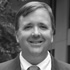 Occupation: Real Estate Developer 

Education: Attended UNC-Chapel Hill 

Major Educational/Elective Offices: member of North Carolina Economic Development Board; former member of the Unified Development Ordinance Steering Committee; former member of City of Wilmington Future Land Use Plan Board; member of the Board for the Greater Wilmington Chamber of Commerce; former President Coastal Carolina Tomorrow; former member of the Cape Fear Community College Foundation; member of University of North Carolina at Wilmington Capital Campaign Cabinet.Phillip D. Walker
Board of Governors, Term 2011 - 2015 
Audit Committee
Educational Planning, Policies, and Programs Committee
451 43rd Avenue, NW
Hickory, NC 28601
Phone: (828) 304-5205 

Email: pwalker@bbandt.com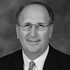 Occupation: Banker 

Education: B.S., Psychology, Western Carolina University 

Family: Married to Joan Walker with two children 

Major Educational/Elective Offices: former Chairman Western Carolina University Board of Trustees; former Chairman of the Western Carolina University Foundation Board; Chairman of the Campaign for Western; former Campaign Co-Chairman N.C. Center for Engineering Technologies; former member Hickory Regional Planning Commission; former Chair Catawba United Way Industrial Division; former member Campaign Committee Catawba County YMCA. J. Bradley Wilson
Board of Governors, Emeritus Member 
Budget and Finance Committee
Post Office Box 2291
Durham, NC 27702
Phone: (919) 765-3558 

Email: brad.wilson@bcbsnc.com (Fewer Details)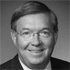 Occupation: Attorney, Corporate Executive 

Education: B.A., History, 1975, Appalachian State University; J.D., 1978, Wake Forest University School of Law; M.A., Liberal Studies, 2007, Duke University 

Family: Married to Carole Parham Wilson with two children 

Major Educational/Elective Offices: former Chairman UNC Board of Governors; Chairman Attorney General's Task Force on Campus Security; Chairman 21st Century Transportation Study Committee; AirT. Inc., Board of Directors; Wildacres Leadership Initiative Board; former Chairman Meredith College Board; former member Appalachian State University Foundation Board; former General Counsel to Gov. James B. Hunt; former Acting Secretary N.C. Department of Crime Control and Public Safety; former member Appalachian State University Alumni Council; former Member N.C. Board of Transportation; member Wake Forest University Law School Board of Visitors.David W. Young
Board of Governors, Term 2009 - 2013 
Budget and Finance Committee, Chair
172 Wembley Road
Asheville, NC 28804
Phone: (828) 691-6555 

Email: david@youngandassociates.com 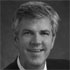 Occupation: Business owner 

Education: B.S., Industrial Relations, 1983, UNC-Chapel Hill 

Family: Married to Leigh Young with three children 

Major Educational/Elective Offices: former Buncombe County Commissioner; President N.C. Association of County Commissioners; former Chairman Buncombe County Economic Development Commission; former Chairman Asheville Regional Airport Authority; member Buncombe County Tourism Development Association; former Chairman Buncombe County Schools Foundation Board.Walter C. DavenportChair W. Louis Bissette, Jr.Vice Chair Franklin E. McCainSecretary John M. BlackburnFred N. EshelmanThomas J. HarrelsonHari H. NathRichard F. "Dick" TaylorPhillip D. WalkerDavid W. YoungChair John M. BlackburnVice Chair Paul FultonSecretary W. Louis Bissette, Jr.Walter C. DavenportFred N. EshelmanJames E. Holshouser, Jr.Fred G. MillsJ. Bradley WilsonJames M. Deal, Jr.Chair Peaches Gunter BlankSecretary Laura W. BuffaloeCameron CarswellEnds 2013 Ann B. GoodnightPeter D. HansG. Leroy LailHari H. NathRaiford Trask IIIPhillip D. WalkerPhillip R. DixonChair Burley B. Mitchell, Jr.Vice Chair Mary Ann MaxwellSecretary John C. FennebresqueDudley E. FloodCharles H. Mercer, Jr.Richard F. "Dick" TaylorIrvin A. RosemanChair Peaches Gunter BlankVice Chair David M. PowersSecretary John C. FennebresquePaul FultonH. Frank GraingerMary Ann MaxwellW. Edwin McMahanRaiford Trask IIIBill Daughtridge, Jr.Chair Franklin E. McCainVice Chair Irvin A. RosemanSecretary H. Frank GraingerThomas J. HarrelsonW. Edwin McMahanDavid M. Powers